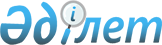 О внесении изменений и дополнений в решение Железинского районного маслихата от 20 декабря 2011 года N 305-4/40 "О бюджете Железинского района на 2012 - 2014 годы"Решение маслихата Железинского района Павлодарской области от 13 апреля 2012 года N 17-5/3. Зарегистрировано Департаментом юстиции Павлодарской области 24 апреля 2012 года N 12-6-142

      В соответствии с подпунктом 4) пункта 2 статьи 106, пунктом 5 статьи 109 Бюджетного Кодекса Республики Казахстан от 4 декабря 2008 года, подпунктом 1) пункта 1 статьи 6 Закона Республики Казахстан от 23 января 2001 года "О местном государственном управлении и самоуправлении в Республике Казахстан", решением Павлодарского областного маслихата (IV сессия, V созыв) от 2 апреля 2012 года N 38/4 "О внесении изменений и дополнений в решение областного маслихата (XL сессия, IV созыв) от 6 декабря 2011 года N 404/40 "Об областном бюджете на 2012 - 2014 годы" Железинский районный маслихат РЕШИЛ:



      1. Внести в решение Железинского районного маслихата (XL-сессия, IV-созыв) от 20 декабря 2011 года N 305-4/40 "О бюджете Железинского района на 2012 - 2014 годы" (зарегистрированное в Реестре государственной регистрации нормативных правовых актов за N 12-6-132), следующие изменения и дополнения:



      в пункте 1:

      в подпункте 1):

      цифры "2711130" заменить цифрами "2801448";

      цифры "1316" заменить цифрами "1317";

      цифры "2340139" заменить цифрами "2430456";

      в подпункте 2) цифры "2726955" заменить цифрами "2861377";

      в подпункте 3):

      цифры "41885" заменить цифрами "46739";

      цифры "43686" заменить цифрами "48540";

      в подпункте 5) цифры "-57710" заменить цифрами "-106668";

      в подпункте 6) цифры "57710" заменить цифрами "106668";



      приложение 1 к указанному решению изложить в новой редакции согласно приложению к настоящему решению.



      2. Контроль за выполнением настоящего решения возложить на постоянную комиссию социально-экономического развития и бюджета районного маслихата.



      3. Настоящее решение вводится в действие с 1 января 2012 года.      Председатель сессии Железинского

      районного маслихата                        Т. Сагандыков      Секретарь Железинского

      районного маслихата                        В. Крутиков

Приложение 1       

к решению Железинского     

районного маслихата      

III (очередная) сессия, V созыв

от 13 апреля 2012 года N 17-5/3 Районный бюджет на 2012 год
					© 2012. РГП на ПХВ «Институт законодательства и правовой информации Республики Казахстан» Министерства юстиции Республики Казахстан
				КатегорияКатегорияКатегорияКатегорияВсего (тыс. тенге)КлассКлассКлассВсего (тыс. тенге)ПодклассПодклассВсего (тыс. тенге)НаименованиеВсего (тыс. тенге)12345I. ДОХОДЫ28014481Налоговые поступления36909801Подоходный налог1362752Индивидуальный подоходный налог13627503Социальный налог1096001Социальный налог10960004Налоги на собственность1093551Налоги на имущество821553Земельный налог17184Налог на транспортные средства134575Единый земельный налог1202505Внутренние налоги на товары, работы и услуги125842Акцизы16033Поступления за использование природных и других ресурсов86004Сборы за ведение предпринимательской и профессиональной деятельности238108Обязательные платежи, взимаемые за совершение юридически значимых действий и (или) выдачу документов уполномоченными на то государственными органами или должностными лицами12841Государственная пошлина12842Неналоговые поступления131701Доходы от государственной собственности6975Доходы от аренды имущества, находящегося в государственной собственности6967Вознаграждения по кредитам, выданным из государственного бюджета106Прочие неналоговые поступления6201Прочие неналоговые поступления6203Поступления от продажи основного капитала57701Продажа государственного имущества, закрепленного за государственными учреждениями301Продажа государственного имущества, закрепленного за государственными учреждениями3003Продажа земли и нематериальных активов5471Продажа земли4002Продажа нематериальных активов1474Поступления трансфертов243045602Трансферты из вышестоящих органов государственного управления24304562Трансферты из областного бюджета2430456Функциональная группаФункциональная группаФункциональная группаФункциональная группаФункциональная группаВсего (тыс. тенге)Функциональная подгруппаФункциональная подгруппаФункциональная подгруппаФункциональная подгруппаВсего (тыс. тенге)Администратор бюджетных программАдминистратор бюджетных программАдминистратор бюджетных программВсего (тыс. тенге)ПрограммаПрограммаВсего (тыс. тенге)НаименованиеВсего (тыс. тенге)123456II. ЗАТРАТЫ286137701Государственные услуги общего характера2424301Представительные, исполнительные и другие органы, выполняющие общие функции государственного управления213480112Аппарат маслихата района (города областного значения)12280001Услуги по обеспечению деятельности маслихата района (города областного значения)12280122Аппарат акима района (города областного значения)63280001Услуги по обеспечению деятельности акима района (города областного значения)56780003Капитальные расходы государственного органа6500123Аппарат акима района в городе, города районного значения, поселка, аула (села), аульного (сельского) округа137920001Услуги по обеспечению деятельности акима района в городе, города районного значения, поселка, аула (села), аульного (сельского) округа129205022Капитальные расходы государственного органа87152Финансовая деятельность11616452Отдел финансов района (города областного значения)11616001Услуги по реализации государственной политики в области исполнения бюджета района (города областного значения) и управления коммунальной собственностью района (города областного значения)9441003Проведение оценки имущества в целях налогообложения1932011Учет, хранение, оценка и реализация имущества, поступившего в коммунальную собственность2435Планирование и статистическая деятельность17334453Отдел экономики и бюджетного планирования района (города областного значения)17334001Услуги по реализации государственной политики в области формирования и развития экономической политики, системы государственного планирования и управления района (города областного значения)1733402Оборона78591Военные нужды7859122Аппарат акима района (города областного значения)7859005Мероприятия в рамках исполнения всеобщей воинской обязанности785904Образование14437361Дошкольное воспитание и обучение59810123Аппарат акима района в городе, города районного значения, поселка, аула (села), аульного (сельского) округа59810004Поддержка организаций дошкольного воспитания и обучения57712025Увеличение размера доплаты за квалификационную категорию учителям школ и воспитателям дошкольных организаций образования за счет трансфертов из республиканского бюджета20982Начальное, основное среднее и общее среднее образование1349092123Аппарат акима района в городе, города районного значения, поселка, аула (села), аульного (сельского) округа7147005Организация бесплатного подвоза учащихся до школы и обратно в аульной (сельской) местности7147464Отдел образования района (города областного значения)1341945003Общеобразовательное обучение1317547006Дополнительное образование для детей7747064Увеличение размера доплаты за квалификационную категорию учителям школ за счет трансфертов из республиканского бюджета166519Прочие услуги в области образования34834464Отдел образования района (города областного значения)34834001Услуги по реализации государственной политики на местном уровне в области образования14783005Приобретение и доставка учебников, учебно-методических комплексов для государственных учреждений образования района (города областного значения)8686007Проведение школьных олимпиад, внешкольных мероприятий и конкурсов районного (городского) масштаба1491015Ежемесячные выплаты денежных средств опекунам (попечителям) на содержание ребенка-сироты (детей-сирот), и ребенка (детей), оставшегося без попечения родителей за счет трансфертов из республиканского бюджета987405Здравоохранение1699Прочие услуги в области здравоохранения169123Аппарат акима района в городе, города районного значения, поселка, аула (села), аульного (сельского) округа169002Организация в экстренных случаях доставки тяжелобольных людей до ближайшей организации здравоохранения, оказывающей врачебную помощь16906Социальная помощь и социальное обеспечение1111712Социальная помощь89517123Аппарат акима района в городе, города районного значения, поселка, аула (села), аульного (сельского) округа15442003Оказание социальной помощи нуждающимся гражданам на дому15442451Отдел занятости и социальных программ района (города областного значения)74075002Программа занятости26296005Государственная адресная социальная помощь2028006Оказание жилищной помощи343007Социальная помощь отдельным категориям нуждающихся граждан по решениям местных представительных органов28900010Материальное обеспечение детей-инвалидов, воспитывающихся и обучающихся на дому932016Государственные пособия на детей до 18 лет2902017Обеспечение нуждающихся инвалидов обязательными гигиеническими средствами и предоставление услуг специалистами жестового языка, индивидуальными помощниками в соответствии с индивидуальной программой реабилитации инвалида3960023Обеспечение деятельности центров занятости населения87149Прочие услуги в области социальной помощи и социального обеспечения21654451Отдел занятости и социальных программ района (города областного значения)21654001Услуги по реализации государственной политики на местном уровне в области обеспечения занятости и реализации социальных программ для населения21332011Оплата услуг по зачислению, выплате и доставке пособий и других социальных выплат32207Жилищно-коммунальное хозяйство6318651Жилищное хозяйство194052123Аппарат акима района в городе, города районного значения, поселка, аула (села), аульного (сельского) округа290007Организация сохранения государственного жилищного фонда города районного значения, поселка (аула) села, (аульного) сельского округа290458Отдел жилищно-коммунального хозяйства, пассажирского транспорта и автомобильных дорог района (города областного значения)2562004Обеспечение жильем отдельных категорий граждан1995005Снос аварийного и ветхого жилья257031Изготовление технических паспортов на объекты кондоминиумов310466Отдел архитектуры, градостроительства и строительства района (города областного значения)191200072Строительство и (или) приобретение служебного жилища и развитие (или) приобретение инженерно-коммуникационной инфраструктуры в рамках Программы занятости 2020134200074Развитие и обустройство недостающей инженерно-коммуникационной инфраструктуры в рамках второго направления Программы занятости 2020570002Коммунальное хозяйство422915123Аппарат акима района в городе, города районного значения, поселка, аула (села), аульного (сельского) округа926014Организация водоснабжения населенных пунктов926458Отдел жилищно-коммунального хозяйства, пассажирского транспорта и автомобильных дорог района (города областного значения)13426012Функционирование системы водоснабжения и водоотведения426028Развитие коммунального хозяйства13000466Отдел архитектуры, градостроительства и строительства района (города областного значения)408563006Развитие системы водоснабжения и водоотведения4085633Благоустройство населенных пунктов14898123Аппарат акима района в городе, города районного значения, поселка, аула (села), аульного (сельского) округа14898008Освещение улиц населенных пунктов7221009Обеспечение санитарии населенных пунктов5701010Содержание мест захоронений и погребение безродных111011Благоустройство и озеленение населенных пунктов186508Культура, спорт, туризм и информационное пространство1650591Деятельность в области культуры97276123Аппарат акима района в городе, города районного значения, поселка, аула (села), аульного (сельского) округа38293006Поддержка культурно-досуговой работы на местном уровне38293457Отдел культуры, развития языков, физической культуры и спорта района (города областного значения)58983003Поддержка культурно-досуговой работы55498015Обеспечение сохранности историко-культурного наследия и доступа к ним34852Спорт3483457Отдел культуры, развития языков, физической культуры и спорта района (города областного значения)3483009Проведение спортивных соревнований на районном (города областного значения) уровне34833Информационное пространство46215456Отдел внутренней политики района (города областного значения)10118002Услуги по проведению государственной информационной политики через газеты и журналы9096005Услуги по проведению государственной информационной политики через телерадиовещание1022457Отдел культуры, развития языков, физической культуры и спорта района (города областного значения)36097006Функционирование районных (городских) библиотек35784007Развитие государственного языка и других языков народа Казахстана3139Прочие услуги по организации культуры, спорта, туризма и информационного пространства18085456Отдел внутренней политики района (города областного значения)8019001Услуги по реализации государственной политики на местном уровне в области информации, укрепления государственности и формирования социального оптимизма граждан7080003Реализация мероприятий в сфере молодежной политики939457Отдел культуры, развития языков, физической культуры и спорта района (города областного значения)10066001Услуги по реализации государственной политики на местном уровне в области культуры, развития языков, физической культуры и спорта9916014Капитальные расходы государственного органа15010Сельское, водное, лесное, рыбное хозяйство, особо охраняемые природные территории, охрана окружающей среды и животного мира, земельные отношения377941Сельское хозяйство15282453Отдел экономики и бюджетного планирования района (города областного значения)5374099Реализация мер по оказанию социальной поддержки специалистов5374466Отдел архитектуры, градостроительства и строительства района (города областного значения)2388010Развитие объектов сельского хозяйства2388473Отдел ветеринарии района (города областного значения)7520001Услуги по реализации государственной политики на местном уровне в сфере ветеринарии6894005Обеспечение функционирования скотомогильников (биотермических ям)149007Организация отлова и уничтожения бродячих собак и кошек4776Земельные отношения9217463Отдел земельных отношений района (города областного значения)9217001Услуги по реализации государственной политики в области регулирования земельных отношений на территории района (города областного значения)7317004Организация работ по зонированию земель1400006Землеустройство, проводимое при установлении границ городов районного значения, районов в городе, поселков аулов (сел), аульных (сельских) округов5009Прочие услуги в области сельского, водного, лесного, рыбного хозяйства, охраны окружающей среды и земельных отношений13295473Отдел ветеринарии района (города областного значения)13295011Проведение противоэпизоотических мероприятий1329511Промышленность, архитектурная, градостроительная и строительная деятельность113722Архитектурная, градостроительная и строительная деятельность11372466Отдел архитектуры, градостроительства и строительства района (города областного значения)11372001Услуги по реализации государственной политики в области строительства, улучшения архитектурного облика городов, районов и населенных пунктов области и обеспечению рационального и эффективного градостроительного освоения территории района (города областного значения)7372013Разработка схем градостроительного развития территории района, генеральных планов городов районного (областного) значения, поселков и иных сельских населенных пунктов400012Транспорт и коммуникации1313751Автомобильный транспорт130774123Аппарат акима района в городе, города районного значения, поселка, аула (села), аульного (сельского) округа36380013Обеспечение функционирования автомобильных дорог в городах районного значения, поселках, аулах (селах), аульных (сельских) округах36380458Отдел жилищно-коммунального хозяйства, пассажирского транспорта и автомобильных дорог района (города областного значения)94394023Обеспечение функционирования автомобильных дорог943949Прочие услуги в сфере транспорта и коммуникаций601458Отдел жилищно-коммунального хозяйства, пассажирского транспорта и автомобильных дорог района (города областного значения)601024Организация внутрипоселковых (внутригородских), пригородных и внутрирайонных общественных пассажирских перевозок60113Прочие315183Поддержка предпринимательской деятельности и защита конкуренции324454Отдел предпринимательства и сельского хозяйства района (города областного значения)324006Поддержка предпринимательской деятельности3249Прочие31194123Аппарат акима района в городе, города районного значения, поселка, аула (села), аульного (сельского) округа2804040Реализация мероприятий для решения вопросов обустройства аульных (сельских) округов в реализацию мер по содействию экономическому развитию регионов в рамках Программы "Развитие регионов" за счет целевых трансфертов из республиканского бюджета2804452Отдел финансов района (города областного значения)3745012Резерв местного исполнительного органа района (города областного значения)3745454Отдел предпринимательства и сельского хозяйства района (города областного значения)17346001Услуги по реализации государственной политики на местном уровне в области развития предпринимательства, промышленности и сельского хозяйства15646007Капитальные расходы государственного органа1700458Отдел жилищно-коммунального хозяйства, пассажирского транспорта и автомобильных дорог района (города областного значения)7299001Услуги по реализации государственной политики на местном уровне в области жилищно-коммунального хозяйства, пассажирского транспорта и автомобильных дорог729914Обслуживание долга11Обслуживание долга1452Отдел финансов района (города областного значения)1013Обслуживание долга местных исполнительных органов по выплате вознаграждений и иных платежей по займам из областного бюджета115Трансферты47028151Трансферты47028151452Отдел финансов района (города областного значения)47028006Возврат неиспользованных (недоиспользованных) целевых трансфертов44104024Целевые текущие трансферты в вышестоящие бюджеты в связи с передачей функций государственных органов из нижестоящего уровня государственного управления в вышестоящий2924III. ЧИСТОЕ БЮДЖЕТНОЕ КРЕДИТОВАНИЕ4673910Сельское, водное, лесное, рыбное хозяйство, особо охраняемые природные территории, охрана окружающей среды и животного мира, земельные отношения485401Сельское хозяйство48540453Отдел экономики и бюджетного планирования района (города областного значения)48540006Бюджетные кредиты для реализации мер социальной поддержки специалистов485405Погашение бюджетных кредитов180101Погашение бюджетных кредитов18011Погашение бюджетных кредитов, выданных из государственного бюджета1801IV. САЛЬДО ПО ОПЕРАЦИЯМ С ФИНАНСОВЫМИ АКТИВАМИ0V. ДЕФИЦИТ БЮДЖЕТА-106668VI. ФИНАНСИРОВАНИЕ ДЕФИЦИТА БЮДЖЕТА106668